О Порядке определения цены земельных участков,находящихся в собственности Троснянского районаОрловской области  при заключении договоров купли-продажи без проведения торговВ соответствии с подпунктом 2 пункта 2 статьи 39.4 Земельного кодекса Российской Федерации, статьей 3 Закона Орловской области от 5 июня 2015 года № 1793-ОЗ «О регулировании отдельных земельных отношений 
в Орловской области», Троснянский районный Совет народных депутатов РЕШИЛ:       1.  Утвердить прилагаемый Порядок определения цены земельных участков, находящихся в собственности Троснянского района Орловской области  при заключении договоров купли-продажи без проведения торгов, согласно приложению.       2.  Настоящее решение вступает в силу после его официального обнародования.        3. Контроль за исполнением настоящего решения возложить на   комитет         по финансам и налоговой политике.Председатель районного Совета                                                        Глава районанародных депутатов                             В. И. Миронов                                                       В. И. Миронов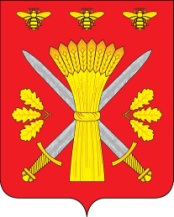 РОССИЙСКАЯ ФЕДЕРАЦИЯОРЛОВСКАЯ ОБЛАСТЬТРОСНЯНСКИЙ РАЙОННЫЙ СОВЕТ НАРОДНЫХ ДЕПУТАТОВРЕШЕНИЕот   10 декабря 2015 года                                                                         №396 с.Тросна                                                        Принято на тридцать восьмом  заседании                                                                  районного Совета народных депутатов                                                                         четвёртого созыва